To get the most out of your practice AP Exam, be sure to follow these tips and guidelines:Print the entire practice-test double-sided. Remove the bubble sheets.  They are located at the beginning of the practice exam.  Use them to fill out your answers to the multiple choice sections.Remove the multiple choice answer key, the free response scoring, the free response explanations and the scoring worksheet.  These are all located at the back of the practice exam, after the exam questions. Create a handy test booklet with the remaining pages (the exam questions).  Staple 3x along the top left, middle left, and bottom left, as shown: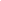 Timing. Use a timer to start and stop each section.  The timing for each AP exam will vary, so be sure to check how much time is given for each section in advance.Breaks.  One 10-min break is typically given after Section 1.  During this break, be sure to get up, stretch, and have something to eat or drink.No distractions!  Take the test in a quiet area with no distractions.  Distractions almost always yield suboptimal results.  Do your work in the test booklet.  Do not do your work on separate scrap paper.  Be sure to use the bubble sheet to fill in your answers for each section.Scoring your test.  Use the multiple choice key, scoring guidelines, and scoring worksheet that accompany each test to determine your scores for each section and your overall score.